МИНИСТЕРСТВО НАУКИ И ВЫСШЕГО ОБРАЗОВАНИЯ РОССИЙСКОЙ ФЕДЕРАЦИИ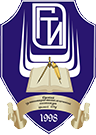 Орский гуманитарно-технологический институт (филиал)федерального государственного бюджетного образовательного учреждения
высшего образования 
«Оренбургский государственный университет»(Орский гуманитарно-технологический институт (филиал) ОГУ)Факультет педагогического образованияКафедра истории, философии и социально-гуманитарных наукИНФОРМАЦИОННОЕ ПИСЬМОУважаемые коллеги!Приглашаем вас принять участие во Всероссийской конференции с международным участием «Россия, Европа и Азия в контексте историко-культурного взаимодействия», которая состоится 23 апреля 2021 г.  МАТЕРИАЛЫ КОНФЕРЕНЦИИ РАЗМЕЩАЮТСЯ постатейно В РИНЦ, DOIВ ходе конференции предлагается работа по следующим направлениям:национальная политика, межэтнические и этноконфессиональные отношения на евразийском пространствеместо Евразии в геополитических процессах прошлого и настоящегоСССР в годы Великой Отечественной войны социально-экономическое и политическое развитие регионов на евразийском пространстве: общее и особенноедуховная культура евразийского пространстваДля участия в конференции необходимо в срок до 15 апреля 2021 года отправить в электронном виде заявку на участие (заполняется каждым участником конференции – приложение 1), квитанцию об оплате (отсканированный вариант), статью (от 5 до 10 страниц через 1,5 интервала), лицензионный договор (приложение 2), согласие на обработку персональный данных (приложение 3) по адресу: history62@rambler.ru;  kia195@mail.ruОпубликованные материалы конференции высылаются каждому участнику журнала на e-mail адрес. Печатный экземпляр журнала и сертификат о публикации (при необходимости) доставляются автору по почте.Стоимость спецвыпуска в РИНЦ:Стоимость одной страницы – 160 руб. (в стоимость входит регистрация статьи в РИНЦ)Печатный экземпляр сборника (при необходимости) – 350 рублей.Плата за пересылку материалов конференции по Российской Федерации не взимается, по странам СНГ и дальнего зарубежья – 250 рублей.ТРЕБОВАНИЯ К ОФОРМЛЕНИЮ МАТЕРИАЛОВК публикации принимаются статьи от 5 до 10 страниц через полуторный интервал. Текст оформляется в версии Microsoft Word 2003, формат страницы А4; верхнее и нижнее поля - 2,5 см., левое поле - 3 см, правое поле - 1,5 см, отступ (абзац) - 1,25 см.; шрифт Times New Roman, размер шрифта 14 кегль. Порядок расположения (структура) текста:- название статьи (заглавными буквами, жирным шрифтом, по центру);- фамилия и инициалы автора (жирным шрифтом, по центру);- сведения об авторе (ученое звание, ученая степень, место работы/учебы);*Название учебного заведения полностью (без сокращений и аббревиатур)- аннотация (описание целей и задач проведенного исследования);- ключевые слова (3-5 слов) на русском и английском языках;- основной текст статьи;- литература (источники).ИСТОКИ И ТЕОРЕТИЧЕСКИЕ ОСНОВЫ КЛАССИЧЕСКОГО ЕВРАЗИЙСТВА  Шебалин И.А.Кандидат исторических наук, доцент кафедры истории, философии и социально-гуманитарных наукОрский гуманитарно-технологический институт (филиал) федерального государственного бюджетного образовательного учреждения высшего образования «Оренбургский государственный университет», Оренбургская область, г. ОрскАннотация: В статье характеризуется процесс формирования ключевых идей классического евразийства и этапы его исторического развития. Использованы работы первых евразийцев, опубликованных в научных сборниках в 20 – 30-е гг. ХХ века.Ключевые слова: евразийство, цивилизация, геополитикаKeywords: eurasianism, civilization, geopolitics2. Оформление сносок:
- сноски (на источники, литературу) проставляются внутри статьи в квадратных скобках после цитаты (сначала указывается номер источника, а затем, после запятой - номер страницы; см. пример оформления сносок);
- сноски на несколько источников с указанием страниц разделяются между собой точкой с запятой.

Примеры оформления сносок и ссылок:
- сноска на один литературный источник с указанием страниц: [3,121].
- сноски на разные литературные источники с указанием страниц: [6,56; 12, 58].3. Все графические материалы в оформлении статьи должны быть черно-белыми.4. Оформление списка литературы:
Библиографический список оформляется в соответствии с ГОСТ 7.05-2008 (http://protect.gost.ru). Он составляется в алфавитном порядке – Фамилия И. О. автора оформляется курсивом.- Статьи из журналов и сборников:В.А. Бажанов – Диалектические основания творчества И. Лакатоса // Вопросы философии. – 2008. – № 9. – С. 147–158. 
- Электронные ресурсы (Ресурсы Интернет):Фалейтор А. Сегментирование рынка // Энциклопедия маркетинга [Электронный ресурс]. – Режим доступа: www.marketing.spb.ru/read/article/a18.htm 
- Материалы конференций, совещаний, семинаров:Бизнес-образование в условиях глобализации мировых процессов: Материалы науч.- практ. конф., 28-29 августа 1997 г./ Иркут. гос. ун-т Байкальский учеб. комплекс.- Иркутск, 1997.- 136с. Статьи проходят проверку на плагиат. Оригинальность текста должна составлять не менее 60 % от объема статьи. Реквизиты банка (для оплаты статьи)УФК по Оренбургской области(Орский гуманитарно-технологический институт (филиал) ОГУ, л.с. 20536У79760)ИНН 5612001360     КПП 561402001Банк получателя:ОТДЕЛЕНИЕ ОРЕНБУРГ БАНКА РОССИИ//УФК по Оренбургской области г. ОренбургБИК: 015354008 р/с: 03214643000000015300 к/с: 40102810545370000045 Назначение платежа: КБК 00000000000000000130   (Оплата за конф.  Россия, Европа и Азия в контексте…) (Заполнение КБК в платежном документе ОБЯЗАТЕЛЬНО)КОНТАКТНАЯ ИНФОРМАЦИЯ:Оренбургская область, г. Орск, пр. Мира, 15А; Справки по телефонам: 89226238424; 89068331148; 8(3537)236951Электронный адрес: history62@rambler.ru; kia195@mail.ruОтветственные за проведение конференции – канд. ист. наук, доцент, зав. кафедрой ИФСГН И.А. Шебалин; канд. ист. наук, доцент И.А. Коробецкий.                                                                               Оргкомитет конференцииПриложение 1ЗАЯВКА*на участие во Всероссийской конференции с международным участием «Россия, Европа и Азия в контексте историко-культурного взаимодействия»»Приложение 2Лицензионный договор №____о предоставлении права на использование произведенияг. Орск									«___»__________ 20___ г.(фамилия, имя, отчество)именуемый в дальнейшем «Автор», с одной стороны, и федеральное государственное бюджетное образовательное учреждение высшего образования «Оренбургский государственный университет», именуемое в дальнейшем «Институт», в лице директора Орского гуманитарно-технологического института (филиала) федерального государственного бюджетного образовательного учреждения высшего образования «Оренбургский государственный университет» Головина Владимира Валерьевича, действующего на основании доверенности от 08.12.2020 года № 115-Юр, с другой стороны, совместно именуемые в дальнейшем «Стороны», заключили настоящий договор о нижеследующем:1. Предмет договора1.1. Автор безвозмездно предоставляет Институту право на использование произведения в обусловленных настоящим договором пределах и на определенный договором срок на условиях простой (неисключительной) лицензии.1.2. Произведением по настоящему договору является: ___Название статьи__________________________________________________________________________________ (далее – Произведение).2. Гарантии2.1. Автор гарантирует, что ему принадлежит исключительное право на Произведение, указанное в пункте 1.2 настоящего договора, и он обладает всеми полномочиями для заключения настоящего договора.2.2. Автор гарантирует, что при создании Произведения не были нарушены авторские или иные права третьих лиц.2.3. Автор гарантирует, что предоставление прав на Произведение и его дальнейшее использование Институтом в соответствии с настоящим договором не приведет к нарушению прав третьих лиц.3. Права и обязанности Сторон3.1. Автор обязан безвозмездно передать Институту следующие права на использование Произведения:3.1.1. Воспроизведение Произведения.3.1.2. Распространение Произведения путем продажи или иного отчуждения его оригинала или экземпляров.3.1.3. Публичный показ Произведения.3.1.4. Импорт оригинала или экземпляров произведения в целях распространения. 3.1.5. Прокат оригинала или экземпляра Произведения.3.1.6. Публичное исполнение Произведения с помощью технических средств.3.1.7. Сообщение по кабелю.3.1.8. Сообщение в эфир.3.1.9. Ретрансляция.3.1.10.	Перевод или другая переработка Произведения.3.1.11.	Практическая реализация архитектурного, дизайнерского, градостроительного или садово-паркового проекта.3.1.12.	Доведение Произведения до всеобщего сведения.3.2. Институт обязуется использовать Произведение строго в соответствии с п. 3.1 и п. 4.1 настоящего договора.3.3. Институт имеет право переуступать права, указанные в п. 3.1 настоящего договора, третьим лицам (сублицензионный договор) без согласования с Автором.3.4. Автор сохраняет за собой право использовать самостоятельно или предоставлять аналогичные права на использование Произведения третьим лицам.3.5. Институт не берет на себя обязательство по представлению Автору отчетов об использовании Произведения.4. Срок и территория использования Произведения4.1. Автор предоставляет Институту право использовать Произведение в течение срока действия исключительного права на Произведение на всей территории Российской Федерации.5. Ответственность Сторон5.1. Стороны несут ответственность за неисполнение или ненадлежащее исполнение своих обязательств по настоящему договору в соответствии с действующим законодательством Российской Федерации.6. Конфиденциальность6.1. Условия настоящего договора конфиденциальны и не подлежат разглашению.7. Разрешение споров7.1. Все споры и разногласия, которые могут возникнуть между Сторонами по вопросам, не нашедшим своего разрешения в тексте данного договора, будут разрешаться путем переговоров на основе действующего законодательства.7.2. При неурегулировании в процессе переговоров спорных вопросов споры разрешаются в суде в порядке, установленном действующим законодательством.8. Порядок передачи прав8.1. Настоящий договор имеет силу акта приема-передачи Произведения, указанного в пункте 1.2 договора.8.2. Датой передачи прав на использование Произведения является дата подписания настоящего договора.9. Заключительные положения9.1. По вопросам, которые не урегулированы или не полностью урегулированы настоящим договором, Стороны руководствуются действующим законодательством. 9.2. Любые изменения и дополнения к настоящему договору действительны при условии, если они совершены в письменной форме и подписаны Сторонами или надлежаще уполномоченными на то представителями Сторон.9.3. Договор составлен в двух экземплярах, из которых один находится у Автора, второй – в Институте.10. Адреса и подписи СторонАвтор					         ИнститутПриложение 3СОГЛАСИЕ НА ОБРАБОТКУ ПЕРСОНАЛЬНЫХ ДАННЫХ1Фамилия, имя, отчество автора (полностью)2Место работы (или учебы)3Должность (или студент, магистрант, аспирант)4Ученая степень, ученое звание5Фамилия, имя, отчество научного руководителя (для студента, магистранта)6Контактный телефон (в федеральном формате)7Почтовый индекс, домашний адрес (для отправки сборника)8Е-mail9Направление конференции 10Название статьи11Количество страниц12Количество печатных экземпляров сборника (при отказе от печатного экземпляра – 0)       13Необходимость авторского сертификата о публикации (да / нет)Федеральное государственное бюджетное образовательное учреждение высшего образования «Оренбургский государственный университет»Адрес: 460018, г. Оренбург, пр. Победы,13Орский гуманитарно-технологический институт (филиал) ОГУАдрес: 462403, г. Орск, пр. Мира, 15АИНН 5612001360Телефон/факс: (3537) 23-65-80Директор ______________ В. В. Головин                           (подпись)Федеральное государственное бюджетное образовательное учреждение высшего образования «Оренбургский государственный университет»Адрес: 460018, г. Оренбург, пр. Победы,13Орский гуманитарно-технологический институт (филиал) ОГУАдрес: 462403, г. Орск, пр. Мира, 15АИНН 5612001360Телефон/факс: (3537) 23-65-80Директор ______________ В. В. Головин                           (подпись)Паспорт:выдан: Федеральное государственное бюджетное образовательное учреждение высшего образования «Оренбургский государственный университет»Адрес: 460018, г. Оренбург, пр. Победы,13Орский гуманитарно-технологический институт (филиал) ОГУАдрес: 462403, г. Орск, пр. Мира, 15АИНН 5612001360Телефон/факс: (3537) 23-65-80Директор ______________ В. В. Головин                           (подпись)Паспорт:выдан: Федеральное государственное бюджетное образовательное учреждение высшего образования «Оренбургский государственный университет»Адрес: 460018, г. Оренбург, пр. Победы,13Орский гуманитарно-технологический институт (филиал) ОГУАдрес: 462403, г. Орск, пр. Мира, 15АИНН 5612001360Телефон/факс: (3537) 23-65-80Директор ______________ В. В. Головин                           (подпись)Федеральное государственное бюджетное образовательное учреждение высшего образования «Оренбургский государственный университет»Адрес: 460018, г. Оренбург, пр. Победы,13Орский гуманитарно-технологический институт (филиал) ОГУАдрес: 462403, г. Орск, пр. Мира, 15АИНН 5612001360Телефон/факс: (3537) 23-65-80Директор ______________ В. В. Головин                           (подпись)_____ г.Федеральное государственное бюджетное образовательное учреждение высшего образования «Оренбургский государственный университет»Адрес: 460018, г. Оренбург, пр. Победы,13Орский гуманитарно-технологический институт (филиал) ОГУАдрес: 462403, г. Орск, пр. Мира, 15АИНН 5612001360Телефон/факс: (3537) 23-65-80Директор ______________ В. В. Головин                           (подпись)зарегистрирован(а) по адресу:зарегистрирован(а) по адресу:зарегистрирован(а) по адресу:Федеральное государственное бюджетное образовательное учреждение высшего образования «Оренбургский государственный университет»Адрес: 460018, г. Оренбург, пр. Победы,13Орский гуманитарно-технологический институт (филиал) ОГУАдрес: 462403, г. Орск, пр. Мира, 15АИНН 5612001360Телефон/факс: (3537) 23-65-80Директор ______________ В. В. Головин                           (подпись)____________________________________(подпись)____________________________________(подпись)____________________________________(подпись)Федеральное государственное бюджетное образовательное учреждение высшего образования «Оренбургский государственный университет»Адрес: 460018, г. Оренбург, пр. Победы,13Орский гуманитарно-технологический институт (филиал) ОГУАдрес: 462403, г. Орск, пр. Мира, 15АИНН 5612001360Телефон/факс: (3537) 23-65-80Директор ______________ В. В. Головин                           (подпись)Я, __________________________________________________________________________________________________________ (фамилия, имя, отчество)_________________________________________________________________________________________, паспорт серия ____________ номер ______________ выдан _________________________________________________________________________________________                                              (наименование органа, выдавшего документ, и дата выдачи) _____________________________________________________________________________________________________________, проживающий по адресу: _____________________________________________________________________________________________________________  (указать адрес регистрации по месту жительства _________________________________________________________________________________________,и/или по месту пребывания (фактического проживания))принимаю решение о предоставлении персональных данных и даю согласие на их обработку свободно, своей волей Орскому гуманитарно-технологическому институту (филиалу) федерального государственного образовательного учреждения высшего образования «Оренбургский государственный университет», расположенному по адресу: 462403, г. Орск, проспект Мира, 15А,(наименование и адрес оператора, получающего согласие на обработку персональных данных)с целью:осуществления деятельности в соответствии с Уставом оператора (в том числе организации и проведения конференций, олимпиад, конкурсов, смотров, соревнований, концертов и прочих сценических выступлений), приема граждан в образовательные учреждения, заключения и исполнения гражданско-правовых договоровв объеме: фамилия, имя, отчество, место учебы, работы (наименование структурного подразделения, секции, курсов), биометрические персональные данные (фотография), год, месяц, дата и место рождения, пол, гражданство, адрес (место жительства и/или место пребывания), адрес электронной почты, номер домашнего или  мобильного телефона, образование, данные о процессе обучения, сведения о награждениях, поощрениях и присвоении званий, паспортные данные, об участии в международных, всероссийских, ведомственных, региональных или университетских олимпиадах, конкурсах, соревнованиях, состязаниях (с указанием названия олимпиады или иного мероприятия, предмета (дисциплины) либо  вида спорта), смотрах, выставках, сведения об участии в конференциях(перечень обрабатываемых персональных данных)для совершения следующих действий:сбор, запись, систематизация, накопление, хранение, уточнение (обновление, изменение), извлечение, использование, передача (распространение, предоставление, доступ), обезличивание, блокирование, удаление, уничтожение персональных данных как с использованием средств автоматизации, так и без использования средств автоматизации(перечень действий с персональными данными, общее описание используемых оператором способов обработки персональных данных)Я согласен(а) на:– опубликование на сайтах оператора следующей информации: фамилия, имя, отчество, место учебы, работы (наименование структурного подразделения,), биометрические персональные данные (фотография), сведения о присвоении званий, сведений о награждении, поощрении, сведения об участии в международных, всероссийских, ведомственных, региональных или университетских олимпиадах, конкурсах, соревнованиях, состязаниях (с указанием названия мероприятия, предмета (дисциплины) либо  вида спорта), смотрах, выставках, сведения об  участии в конференциях;– передачу персональных данных организаторам конференций, олимпиад, конкурсов, соревнований и иных мероприятий для принятия участия в данных мероприятиях для достижения указанных целей.Настоящее согласие действует с момента его подписания и до достижения целей обработки персональных данных либо до его отзыва. Согласие может быть отозвано в любой момент по письменному заявлению, направленному в адрес оператора по почте заказным письмом с уведомлением о вручении либо переданному уполномоченному представителю оператора под подпись с указанием даты получения(срок действия согласия и способ его отзыва)_____________________                     _______________________          _______________________	                            (дата)                                                                                                     (подпись)                                                                   (расшифровка подписи)